Sergi Başvuru Formu / Exhibition Application FormSon Başvuru Tarihi: 20 Mart 2024 / Application Deadline: 20 March 2024
Form Gönderimi / Form Submission: gestuam@gmail.com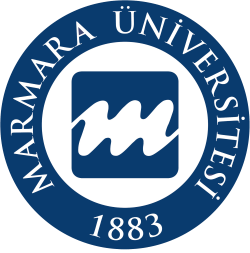 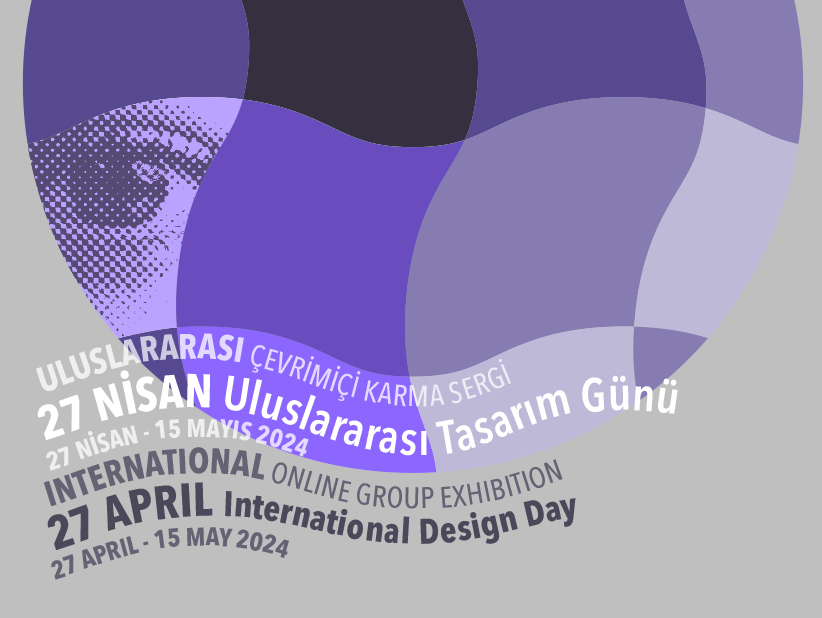 Ad Soyad / Name Surname(BÜYÜK HARFLE YAZINIZ / WRITE IN CAPITAL LETTERS)Akdemik Ünvan / Academic TitleÇalıştığınız Kurum /The Institution Your WorkKısa Özgeçmiş / CV (En Fazla 200 Kelime)Short CV (Maximum 200 Words)Adres / AddressE–posta / E–mailTelefon / TelephoneEserin Adı / Name of the WorkEserin Boyutu / Dimensions of the ArtworkMateryal / MaterialTeknik / TechnicalYapım Yılı / Year of Construction